Шановні покупці!Дякуємо за придбання виробу ТМ «НЕМАН»Стіл Грон 1200(1600)х650х760Складання здійснюється шляхом прикручування царг поперечних, конфірматами 6,3х50, і ніжок, болтами М6 з шайбами.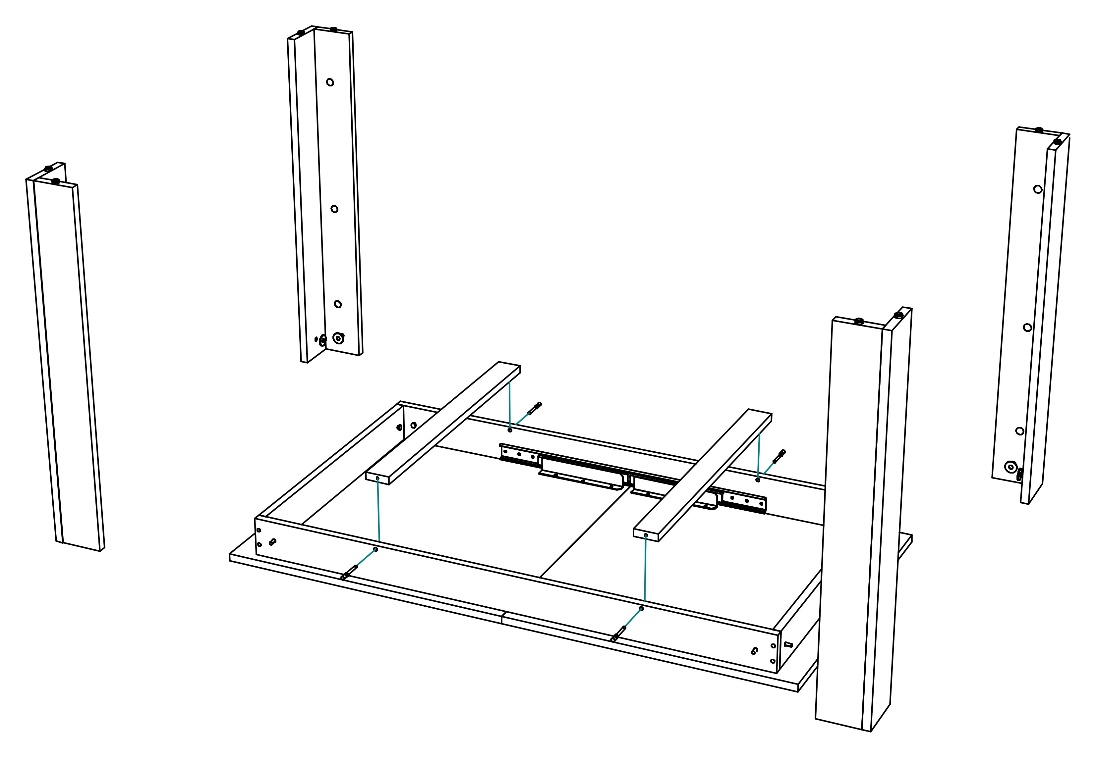 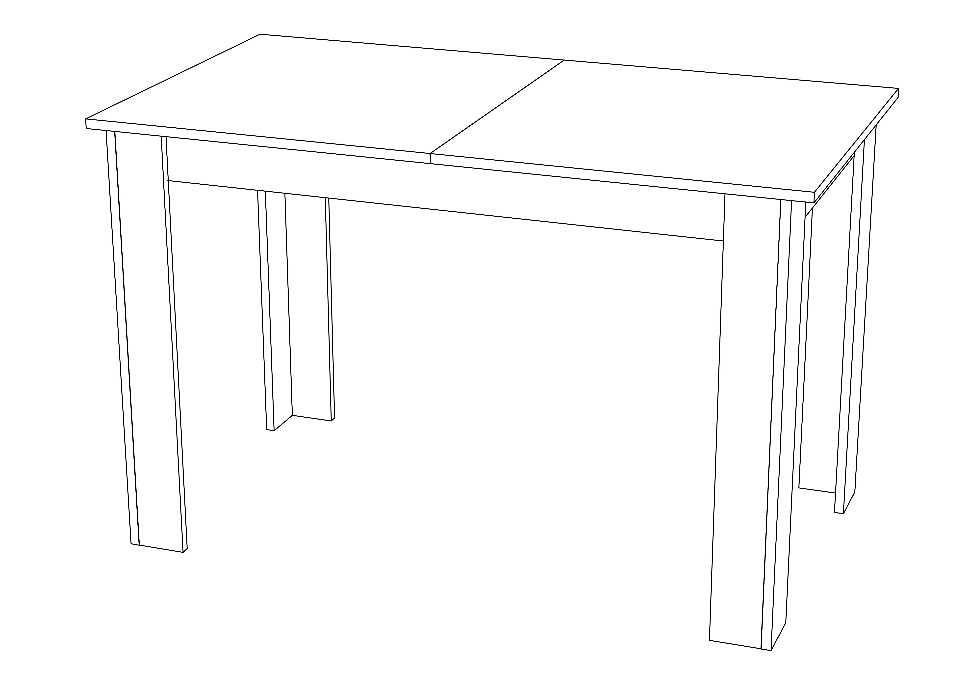 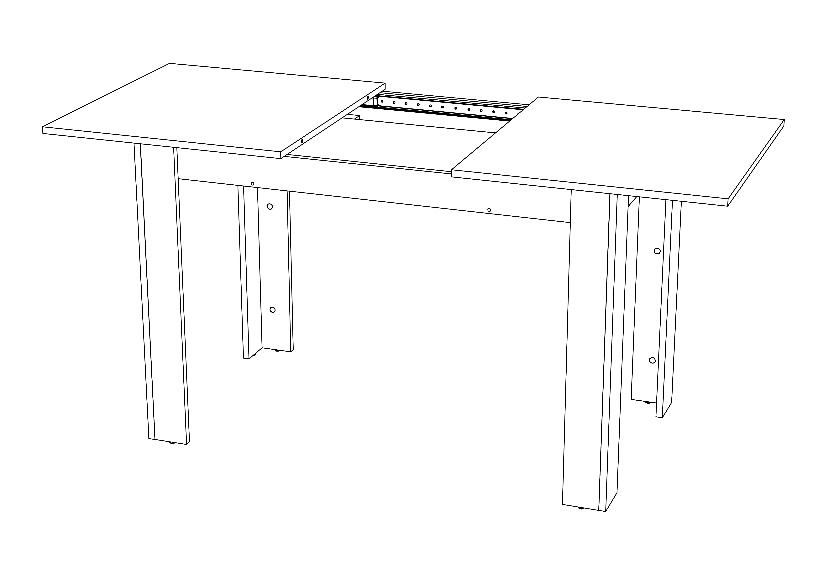 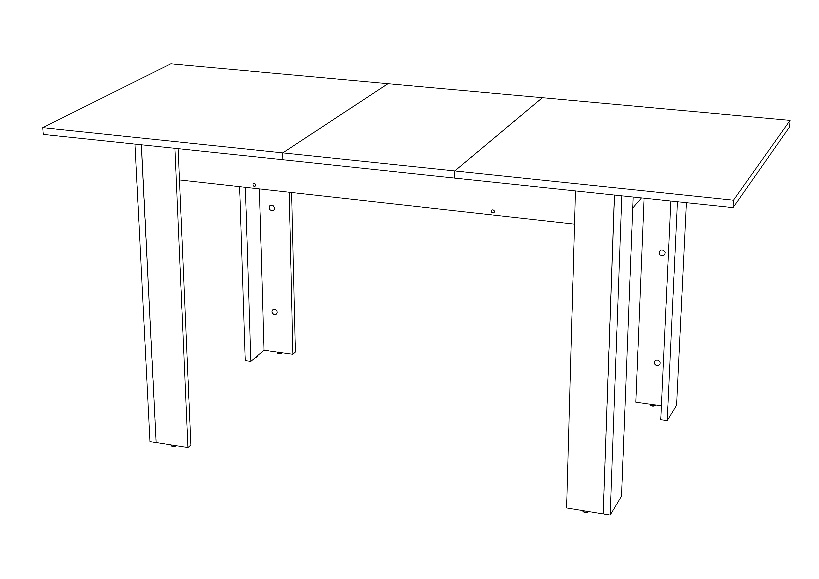 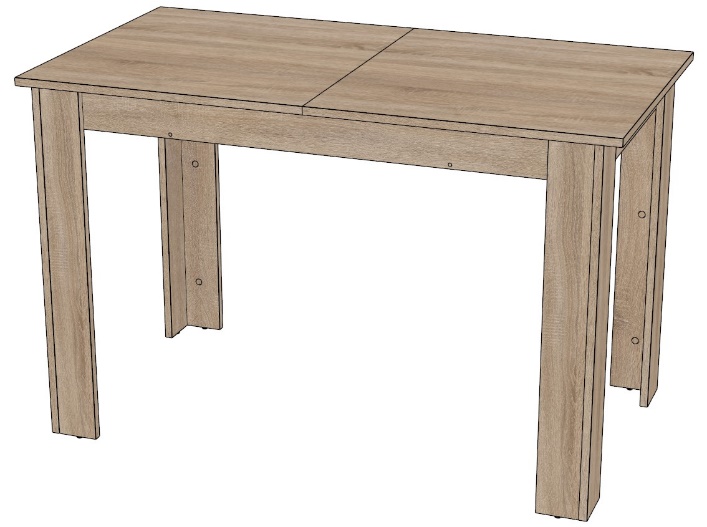 